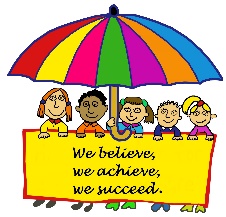 Year 4 Term Spring Term 2 OverviewWeek 1Week 2Week 3Week 4Week 5Week 6Week 7Words with the /s/ sound spelt with ‘scWords with a ‘soft c’ spelt with ‘ce’Words with a ‘soft c’ spelt with ‘ci’Word families based on common words, showing how words are related in form and meaningWord families based on common words, showing how words are related in form and meaningStatutory Spellings Challenge WordsReview WeeksciencecrescentdisciplinefascinatescentscissorsascentdescentscientistscenerycentrecenturycertainrecentexperiencesentencenoticecelebrateceremonycertificatecircledecidemedicineexercisespecialcinemadecimalaccidentcitycitizenphonephonicsmicrophonetelephonehomophonerealrealityrealisticunrealrealisationsolvesolutioninsolubledissolvesolventsignsignatureassigndesignsignallengthstrengthpurposehistorydifferentdifficultseparatesupposethereforeknowledgeAssess & Review